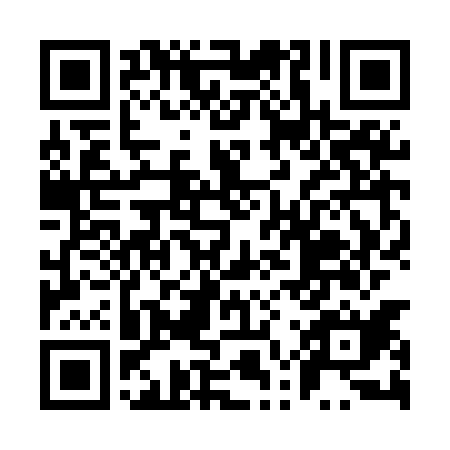 Ramadan times for Suchanowko, PolandMon 11 Mar 2024 - Wed 10 Apr 2024High Latitude Method: Angle Based RulePrayer Calculation Method: Muslim World LeagueAsar Calculation Method: HanafiPrayer times provided by https://www.salahtimes.comDateDayFajrSuhurSunriseDhuhrAsrIftarMaghribIsha11Mon4:254:256:2212:083:585:565:567:4612Tue4:234:236:1912:084:005:585:587:4813Wed4:204:206:1712:084:016:006:007:5014Thu4:184:186:1512:084:036:026:027:5215Fri4:154:156:1212:074:056:036:037:5416Sat4:124:126:1012:074:066:056:057:5617Sun4:104:106:0712:074:076:076:077:5818Mon4:074:076:0512:064:096:096:098:0019Tue4:044:046:0312:064:106:116:118:0220Wed4:014:016:0012:064:126:136:138:0421Thu3:593:595:5812:064:136:146:148:0622Fri3:563:565:5512:054:156:166:168:0923Sat3:533:535:5312:054:166:186:188:1124Sun3:503:505:5112:054:186:206:208:1325Mon3:473:475:4812:044:196:226:228:1526Tue3:443:445:4612:044:206:246:248:1727Wed3:413:415:4312:044:226:256:258:2028Thu3:393:395:4112:034:236:276:278:2229Fri3:363:365:3812:034:256:296:298:2430Sat3:333:335:3612:034:266:316:318:2731Sun4:304:306:341:035:277:337:339:291Mon4:264:266:311:025:297:347:349:312Tue4:234:236:291:025:307:367:369:343Wed4:204:206:261:025:317:387:389:364Thu4:174:176:241:015:337:407:409:395Fri4:144:146:221:015:347:427:429:416Sat4:114:116:191:015:357:437:439:447Sun4:084:086:171:015:367:457:459:468Mon4:044:046:151:005:387:477:479:499Tue4:014:016:121:005:397:497:499:5210Wed3:583:586:101:005:407:517:519:54